IrelandIrelandIrelandJune 2023June 2023June 2023June 2023SundayMondayTuesdayWednesdayThursdayFridaySaturday12345678910First Monday in June1112131415161718192021222324Father’s Day252627282930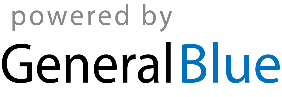 